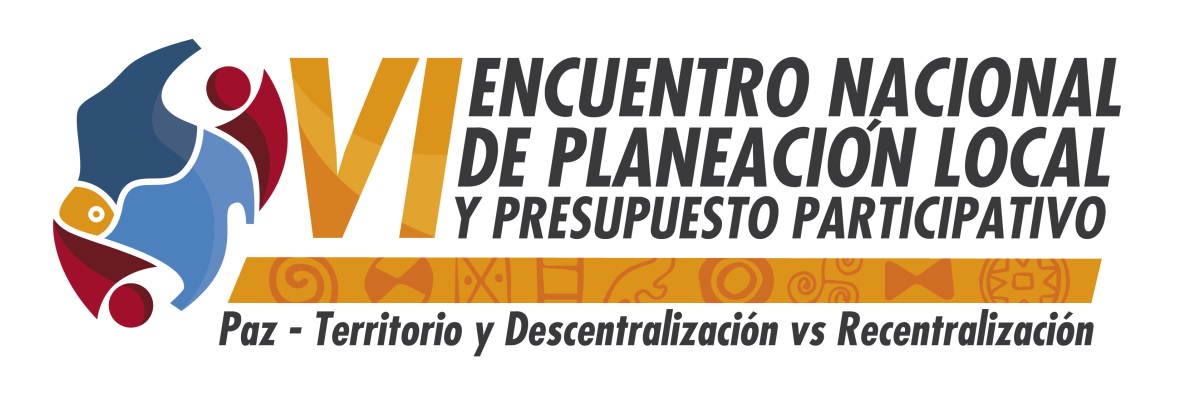 AGENDAJUEVES 7 DE NOVIEMBRE DE 2013VIERNES 8 DE NOVIEMBRE DE 2013SABADO 9 DE NOVIEMBRE DE 20137:00am - 9:30am   Inscripciones9:30 amSaludo de Bienvenida Dra. Patricia Narváez Secretaria de Desarrollo Comunitario – Pasto 10:00 am Instalación Evento:Dr. Harold Guerrero López -Alcalde de Pasto´Dr. Raúl Delgado Gobernador de NariñoDr. Aurelio Iragorri Valencia -Ministro de Interior Dr. Mauricio Cárdenas - Ministro de Hacienda Secretaria Técnica de la Red12:00 amExplicación metodológica del encuentro – Carlos Lerma – Viva la Ciudadanía 12:30m – 2:00pm    Almuerzo2:00pm – 3:00pm    Conferencista Nacional Dr. Pedro Santana Presidente Corporación Viva la Ciudadanía -  Miembro de la Secretaria Técnica de la Red Nacional de Planeación Local y Presupuestos Participativos.3:00 pm – 3:40 pmPreguntas3:40 pm – 4:30pmConferencia FINDETER4:30 pmDesfile muestras culturales de las  delegaciones Carnaval   de Negros y Blancos. (se recomienda a las distintas delegaciones llevar sus atuendos típicos y si pueden muestras culturales)8:00am -9:30amConferencia Internacional: "Planeación y Presupuestación en clave participativa.” Gustavo D'Paolo de Argentina9:30am  – 10:00 amPreguntas10:00am – 10:30amRefrigerio10:30 am-  12:00mConferencia Nacional12:00m- 12:30 pmPreguntas12:30 pm – 2:00 pmAlmuerzo2:00pm – 4:00 pm Mesas temáticas1)	Modelos de seguimiento, evaluación y ejecución de  proyectos en presupuesto participativo.2)	Articulación de PP con Planes de desarrollo  a escala territorial.3)	Presupuesto Participativos sensibles al genero4)	Megaproyectos, descentralización planeación y reordenamiento del territorio  5)	Red nacional y nodos de planeación local y PP6)	Paz negociación  del conflicto y papel de los entes territoriales7)	Ruralidad y presupuesto participativo 4:00pm – 4:30 pmRefrigerio4:30pm – 6:00pmMesas temáticas8:00 am - 9:00 amConclusiones del encuentro Dr Pedro Santana Presidente Corporación Viva la Ciudadanía -  Miembro de la Secretaria Técnica de la Red Nacional de Planeación Local y Presupuestos Participativos.9:00 am – 10:30am Conclusiones de mesas temáticas10:30am  - 11:00amConversatorio Experiencia del Proyecto “Gestando Ciudadanía” con niñas y niños escolarizados.11:00am – 11:20am Intervención Diócesis de Barrancabermeja11:20am -11:30 amAlmuerzo campestre visitando experienciasExitosas en Parque Ambiental Antánas – Corredor Oriental (Corregimientos de La Laguna, San Fernando, Cabrera) y Corregimiento de El Encano Laguna de la Cocha4:00pmRegreso